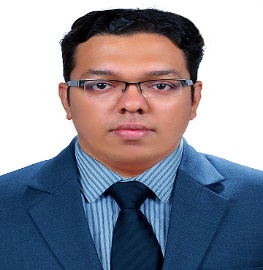 Rahesh										Email: Rahesh.375666@2freemail.com Professional Objective:Seeking employment as HR in a dynamic, goal – driven company in need of agile, versatile, goal driven employee who is willing to put time, effort and hard won experience in to the job.Profile Summary:Over five years of experience in HR department working as an Executive / Officer. Acquired highly developed sets of skills, demonstrating constant interest in learning and specialized HR related fields.Considerable qualification includes:Organizational abilities, Multi-tasking, Detail oriented, Meticulous performer with positive attitude.Ability to handle sensitive, confidential and interpersonal matters adequately.Effective communication both written and oral.Master degree in Business Administration with HR specialization.Professional Experience:HR Executive with Overseas Distribution Services Inc, JAFZA, Dubai, UAE (June 2014 – April 2017) Key Assignments:Overall in charge of the HR and PR functions of the company and all the JAFZA (Jebel Ali Free Zone) related works like applying new visa, visa renewals, cancellation procedure for Resigned / Terminated staffs and employees, Visa stamping procedure etc.Air ticket booking and Hotel reservations for top level management and company guests. Validating and verifying and preparation of payroll.HR policy makingResponsible for induction of new staffs to the organization, preparation of offer letters, increments. Performance Appraisal etc.Leave management, employee grievances and exit interviews.Assisting DGM HR in HR planning and HR Budget.Recruitment planning, final shortlisting of profiles and coordinating interviews for various departments.Custodian of all the passports and updating in the tracker of all incoming and outgoing passportsVerifying all the medical bills and mobile bills of both management and employees.HR Generalist with Landmark group (Emax) Dubai, UAE (May 2012 – August 2013)Key Assignments:Assisted staff with routine HR related questions, served as the first point of contact for employees – Assisted company staffs in solving HR issues.PR responsibility – Which includes applying new employment visas for newly recruited staffs, Initiate visa renewals for current staffs, Initiate visa cancellation procedure for resigned / terminated staffs, applying visa for KSA, initiate visa stamping process for newly arrived employees.Managed, organized and update files, records, correspondence, charts and reports – performed hr office services such as filing documents, printing reports and documents etc.Made travel ticket reservations and travel schedules for management as well as employees.Custodian of all the passports and updating in the tracker of all incoming and outgoing passports.HR & Admin Executive with Lephar Foods Private Ltd (August 2010 – March 2012)Key Assignments:Supporting Managing Director in Overall Administrative Duties as Admin in charge.Shift allocation and Leave management.Timesheet preparation and monthly payrollManaged, organized and update files, records, correspondence, charts and reports – performed HR office services such as filing documents, printing reports and documents etc.Maintaining relationship building with vendors and clients, conducts regular follow up with the candidates and hiring managers on the status of recruiting.Academic Profile:MBA with Hindustan University( HR & MARKETING)  2010 with 80.5 markBBA from Al Azhar college of Arts & science with 73% markPlus Two from SN Central school with 57.5% markSSLC from SN Central school with 62.5% markTechnical Skills:MS Office package, Tally, PeachtreeAcademic Project:MBA Main Project :  Effectiveness of Performance Appraisal  System with Sankara Nethralaya Eye Foundation ChennaiMBA Summer Internship: Organizational Study with Alliance Grains Product Pvt Ltd, Kollam, KeralaHobbies and InterestDriving, listening to music, reading, travellingPersonal DetailsDate of Birth			20th June 1986				Present Location		Kollam, KeralaVisa Status			Visit Visa (Valid till 27 March 2017)Age				31Sex				MaleMarital status			MarriedLanguage Known		English, Malayalam, Tamil, HindiAvailability			Can Join Immediately